Contact Us 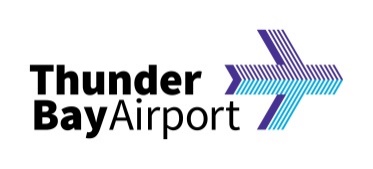 *Upon completion, please email form to info@tbairport.on.ca *First Name					  *Last Name*Email 						 Phone Number Province/State 				 CountryQuestions or Comments: Accessibility Feedback What barrier(s) did you identify during your time at YQT? Describe your experience in more detail. What happened during your airport experience? What measures or steps would you like to see implemented to address your concern? Any other additional comments? We appreciate you taking the time to fill out this form. A member of our team will be in touch with you to follow up during regular business hours. 